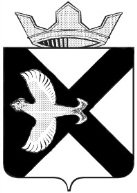 Боровская  поселковая  ДумаР Е Ш Е Н И Е26 ноября  2015 г.							                        № 48п.БоровскийТюменского муниципального районаВ соответствии с постановлением Правительства Тюменской области от 26.10.2015 №494-п «О внесении изменений в постановление от 16.06.2009 № 163-п», Боровская поселковая Дума, РЕШИЛА:Внести в решение Боровской поселковой Думы от  30.09.2015 № 16 «Об условиях оплаты труда Главы муниципального образования поселок Боровский» (далее по тексту - Решение) следующие изменения:1.1. В пункте 2.4. Решения слова «должностного оклада» исключить.1.2. Пункт 3.3. Решения изложить в редакции, следующего содержания:«3.3. Дополнительные премии.В случае фактического увеличения собственных доходов местных бюджетов (за исключением доходов полученных бюджетами в виде безвозмездных поступлений) в текущем финансовом году Главе муниципального образования по решению Боровской поселковой Думы может быть выплачена дополнительная премия в размере, не превышающем четырёх должностных окладов.»Опубликовать настоящее решение в газете «Боровские вести» и разместить на официальном сайте администрации муниципального образования посёлок Боровский в информационно коммуникационной сети «Интернет».Настоящее решение вступает в силу со дня его подписания.Глава муниципального образования                                                   С.В. СычеваПредседатель Думы                                                                               А.А. КвинтО внесение изменений в решение Боровской поселковой Думы от 30.09.2015 № 16 “Об условиях оплаты труда Главы  муниципального образования поселок Боровский”